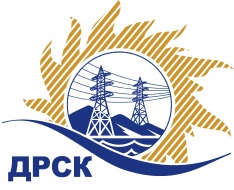 Акционерное Общество«Дальневосточная распределительная сетевая  компания»ПРОТОКОЛ № 620/УКС-РЗакупочной комиссии по рассмотрению предложений по открытому электронному запросу предложений на право заключения договора: Разработка проектной и рабочей документации по объекту «ПС 35кВ Заводская, ВЛ 35кВ Северная-Заводская, ВЛ 35кВ Бузули-Заводская, (строительство) (ОАО «Газпром переработка Благовещенск»), филиал АЭС  закупка № 2021 раздел 2.1.1.  ГКПЗ 2015ПРИСУТСТВОВАЛИ: члены постоянно действующей Закупочной комиссии АО «ДРСК»  2-го уровня.ВОПРОСЫ, ВЫНОСИМЫЕ НА РАССМОТРЕНИЕ ЗАКУПОЧНОЙ КОМИССИИ: О  рассмотрении результатов оценки заявок Участников.Об отклонении предложений участников закупки.О признании предложений соответствующими условиям запроса предложений.О предварительной ранжировке предложений.О проведении переторжкиРЕШИЛИ:По вопросу № 1:Признать объем полученной информации достаточным для принятия решения.Утвердить цены, полученные на процедуре вскрытия конвертов с предложениями участников открытого запроса предложений.По вопросу № 2Отклонить предложения следующих участников от дальнейшего рассмотрения:По вопросу № 3Признать предложения ООО «Системы и Сети» г. Благовещенск, ул. Шевченко, 6, ООО «Северэнергопроект» г. Вологда, ул. Комсомольская, 3, ООО «Дальэлектропроект» г. Хабаровск, ул. Серышева, 22, ООО «НордЭнергоПроект» г. Москва,  ул. М. Грузинская, 38  соответствующими условиям закупки.По вопросу № 4:Утвердить предварительную ранжировку предложений Участников:По вопросу № 5:Провести переторжку. Допустить к участию в переторжке предложения следующих участников: ООО «Системы и Сети» г. Благовещенск, ул. Шевченко, 6, ООО «Северэнергопроект» г. Вологда, ул. Комсомольская, 3, ООО «Дальэлектропроект» г. Хабаровск, ул. Серышева, 22, ООО «НордЭнергоПроект» г. Москва,  ул. М. Грузинская, 38.  Определить форму переторжки: заочная.Назначить переторжку на 09.10.2015 в 15:00 час. (благовещенского времени).Место проведения переторжки: ЭТП b2b-energoТехническому секретарю Закупочной комиссии уведомить участников, приглашенных к участию в переторжке, о принятом комиссией решенииг. Благовещенск«07» октября 2015№Наименование участника и его адресПредмет и общая цена заявки на участие в закупке1ООО «Таврида Электрик МСК»г. Москва, 5-я ул. Ямского Поля, 5Цена: 3 700 000,00  руб. без учета НДС (4 366 000,00 руб. с учетом НДС). 2ООО «Системы и Сети»г. Благовещенск, ул. Шевченко, 6Цена: 3 799 888, 91  руб. без учета НДС (4 483 686,91 руб.  с учетом НДС). 3ООО «Северэнергопроект»г. Вологда, ул. Комсомольская, 3Цена: 3 814 330,48  руб. без учета НДС (4 500 909,97 руб.  с учетом НДС). 4ООО «НордЭнергоПроект»г. Москва,  ул. М. Грузинская, 38Цена: 3 800 000,00  руб. без учета НДС (4 484 000,00 руб. с учетом НДС). 5ООО «Союзэнергопроект»г. Москва, ул. Арцимовича Академика, д. 12Цена: 3 880 000,00  руб. без учета НДС (НДС не облагается). 6ООО «ОЭнТ-Центр»г. Москва, Большой Сухаревский пер. 21Цена: 4 050 000,00  руб. без учета НДС (4 779 000,00 руб. с учетом НДС). 7ООО «Дальэлектропроект»г. Хабаровск, ул. Серышева, 22Цена: 4 088 520,00  руб. без учета НДС (4 824 453,60 руб. с учетом НДС). Наименование участникаОснования для отклоненияООО «Таврида Электрик МСК» г. Москва, 5-я ул. Ямского Поля, 5за последние 12 месяцев, выступало в качестве ответчика по делу № А82-5833/2015, судом было принято решение о взыскании 1 203,2 тыс. руб., по делу №А82-13178/2014 судом было принято решение о взыскании 1 504,80 тыс. руб., что не соответствует требованиям пункта 2.5.1.1. «е» Закупочной документации в котором установлено следующее требование: «Отсутствие за предшествующие дате вскрытия конвертов 12 месяцев и на момент подведения ее итогов вступивших в законную силу и не обжалованных Участником судебных актов, которыми установлен факт неисполнения (ненадлежащего исполнения) Участником  обязательств по договорам, в которых он выступает поставщиком (подрядчиком, исполнителем и т.п.) (за исключением случаев, когда неисполнение Участником договорных обязательств стало результатом обстоятельств непреодолимой силы или действий/бездействия другой стороны по договору)»ООО «Таврида Электрик МСК» г. Москва, 5-я ул. Ямского Поля, 5отсутствует свидетельство СРО на инженерные изыскания: п. 1.3.; п. 1.4.; п. 1.6.; п. 2.2. Отсутствует СРО на проектные работы: п. 1.; п. 1.1.; п. 1.2.; п. 1.3.; п. 3; п. 7.; п. 8; п. 9, что не соответствует пункту 6.1. Технического задания и п. 4.2.14. Закупочной документацииООО «Союзэнергопроект» г. Москва, ул. Арцимовича Академика, д. 12  за последние 12 месяцев, выступало в качестве ответчика по следующим искам делу № А44-7390/2014 судом было принято решение о взыскании 179,2 тыс. руб., что не соответствует требованиям пункта 2.5.1.1. «е» Закупочной документации в котором установлено следующее требование: «Отсутствие за предшествующие дате вскрытия конвертов 12 месяцев и на момент подведения ее итогов вступивших в законную силу и не обжалованных Участником судебных актов, которыми установлен факт неисполнения (ненадлежащего исполнения) Участником  обязательств по договорам, в которых он выступает поставщиком (подрядчиком, исполнителем и т.п.) (за исключением случаев, когда неисполнение Участником договорных обязательств стало результатом обстоятельств непреодолимой силы или действий/бездействия другой стороны по договору)»ООО «ОЭнТ-Центр» г. Москва, Большой Сухаревский пер. 21Отсутствует документ в соответствии с требованиями закупочной документации, а именно: -  справка о кадровых ресурсах  (п. 2.5.4.1 п.п. «и»); - справка о материально-технических ресурсах  (п. 2.5.4.1 п.п. «з»);- информационное письмо об отсутствии у Участника конкурса признаков  аффилированности по отношению к одному и более другим участникам конкурса, о наличии у Участника закупки связей, носящих характер аффилированности с сотрудниками Заказчика или Организатора закупки  (п. 2.5.4.1 п.п. «к»);- справка в свободной форме об участии в судебных разбирательствах в качестве ответчика, в том числе об отсутствии за предшествующие дате вскрытия конвертов 12 месяцев и на момент подведения ее итогов вступивших в законную силу и не обжалованных Участником судебных актов, которыми установлен факт неисполнения (ненадлежащего исполнения) Участником  обязательств по договорам, в которых он выступает поставщиком (подрядчиком, исполнителем и т.п.) (за исключением случаев, когда неисполнение Участником договорных обязательств стало результатом обстоятельств непреодолимой силы или действий/бездействия другой стороны по договору) (п. 4.2.15. п.п. «3»)ООО «ОЭнТ-Центр» г. Москва, Большой Сухаревский пер. 21при оценке деловой репутации  по результатам оценки финансово-экономической устойчивости Участника, произведенной в соответствии с разделом 6  Методики - выявлено кризисное финансовое состояние Участника (0,32 балла)Место в предварительной ранжировкеНаименование участника и его адресЦена предложения на участие в закупке без НДС, руб.Балл по неценовой предпочтительности1 местоООО «Системы и Сети»г. Благовещенск, ул. Шевченко, 63 799 888, 91 3,002 местоООО «НордЭнергоПроект»г. Москва,  ул. М. Грузинская, 383 800 000,00 3,003 местоООО «Северэнергопроект»г. Вологда, ул. Комсомольская, 33 814 330,48 3,004 местоООО «Дальэлектропроект»г. Хабаровск, ул. Серышева, 224 088 520,00 3,00Ответственный секретарь Закупочной комиссии  2 уровня АО «ДРСК»____________________О.А. МоторинаТехнический секретарь Закупочной комиссии  2 уровня АО «ДРСК»____________________Е.Ю. Коврижкина